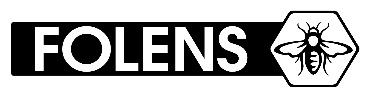                                                An aimsirFoclóir agus frásaíLeabhar an Mhúinteora G & H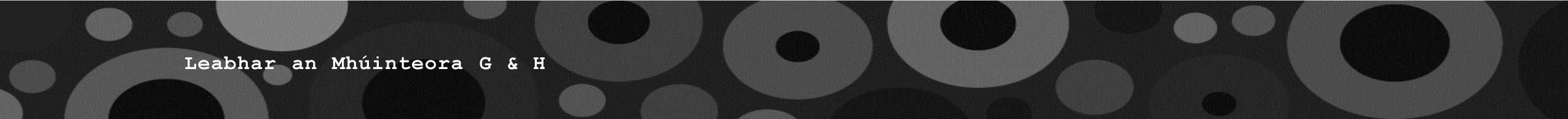 GaeilgeBéarlaGaeilgeBéarlabogmildálainn / deaslovely / nicetehotdrochlábad dayfuarcoldag taitneamhshininggrianmharsunnyag spalpadh anuasbeating downscamallachcloudyag cur báistí / fearthainnerainingfliuchwetag séideadhblowingtirimdryag cur sneachtasnowinggaofarwindyag plúchadh sneachtasnowing heavily (blizzard)ceomharfoggystoirmstormgriansunfiáinwildscamallcloudtoirneachthunderbáisteach / fearthainnraintintreachlightninggaothwindtornádótornadoceofoghairicínhurricanesiocfrostcrith talúnearthquakesneachtasnowsúnámaítsunamileac oighiricedóiteán foraoiseforest firebogha báistírainbowtonn teasaheatwave